FICHE D’INSCRIPTION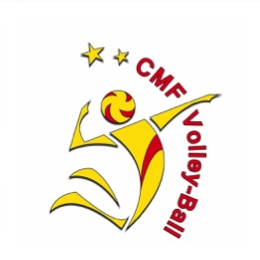 SAISON 2017/2018Création		Renouvellement		MutationCOTISATIONÀ régler par chèque à l’ordre du « CMF Volley Ball »Adultes :Equipe Départementale ou Prénationale…………………………………..…………………………………………….120 €Enfants :M17 / M20 Cadet(te)s / Juniors (2002 à 1998).……………………….……………………............................100 €M13 / M15 Benjamin(e)s / Minimes (2006 à 2003)..………………………………….…………………….........90 €M9/ M11 Pupilles / Poussin(e)s (2010 à 2007).………….…………………………………………………………….80 €M7 Baby (2011 et après)………………….……………………………………………….……………………………………..70 €Je m’inscris avec ma sœur ou mon frère ………………………………………………………………………………..-10€ par licenceNom et Prénom du frère ou de la sœur :……………………………………………………………………………   Loisirs :Loisirs …………………………………………………………………………………………………………………....………………90 €AUTORISATION PARENTALEJE SOUSSIGNÉ(E) ……………………………………………………………………. AGISSANT EN QUALITÉ DE …………………………………………… AUTORISE MON ENFANT A PARTICIPER À L’ACTIVITÉ VOLLEY-BALL DANS LE CADRE DU CMF VOLLEY.- J’AUTORISE LE RESPONSABLE DE MON ENFANT, EN CAS D’URGENCE, À PRENDRE TOUTES LES MESURES JUGÉES NÉCESSAIRESPAR UN MEDECIN.- JE SOUHAITE QUE LE DOCTEUR ………………………………………….……………..… TÉL ………………………………..….……….. SOIT PRÉVENU.- J’autorise le CMF volley à diffuser des photos, vidéos sur les supports papiers, web et facebook du club.FAIT à ………………………………… Le ……………………………..SIGNATURE :MERCI DE RENDRE LE DOSSIER COMPLET AVEC TOUS LES ELEMENTSAUCUNE LICENCE NE SERA SAISIE SANS CES ELEMENTSDocuments à remettre au responsable d’équipe : RENOUVELLEMENT DE LICENCE :Cette fiche d’inscription remplieFormulaire de demande de licence 2017/2018 jointe remplie et signéeCOCHER LA CASE DU QUESTIONNAIRE DE SANTEChèque d’adhésion à l’ordre du CMF Volley Ball (Nom+Prénom et catégorie au dos)Chèque de caution pour les maillots (rendu en fin d’année, en même temps que les maillots) :20 € pour les enfants50 € pour les adultes          NOUVEAU : PLUS BESOIN DE CERTIFICAT MEDICAL, L’ANCIEN EST VALABLE 3 ANS (sauf MOINS DE 20 ANS cf. bas de page) A CONDTION DE RENOUVELER SA LICENCE AVANT LA DATE DE LA SAISON PRECEDENTE !CREATION DE LICENCE :Cette fiche d’inscription remplieFormulaire de demande de licence 2017/2018 jointe remplie et signée (ATTENTION :  - Ne pas oublier de renseigner la taille- Case certificat médical à remplir par le médecin sur le formulaire de licence - Ne pas oublier de remplir la partie Assurance : l’option de base (2e carré) est gratuite et incluse dans le prix de la licence 1 photo d’identité avec Nom+Prénom au dos Certificat médical joint Photocopie carte d’identité (ou livret de famille) Chèque d’adhésion à l’ordre du CMF Volley Ball (Nom+Prénom et catégorie au dos)Chèque de caution pour les maillots (rendu en fin d’année, en même temps que les maillots) :20 € pour les enfants50 € pour les adultesMOINS DE 20 ANS :Pour les moins de 20 ans, toujours faire remplir le certificat médical ET la case « Simple Surclassement » par le médecin sur le formulaire, certificat médical obligatoire chaque saison. Photo d’identité(pour les enfants uniquement)         NOMPrénomDate de NaissanceTaille (en cm)AdresseCP – VILLETéléphone(s)E-MailCATEGORIESCATEGORIESM20 JUNIORS1998 à 2000M17 CADET(TE)S2001 et 2002M15 MINIMES2003 et 2004M13 BENJAMIN(E)S2005 et 2006M11 POUSSIN(E)S2007 et 2008M9 PUPILLES2009 et 2010M7 BABY2011 et après